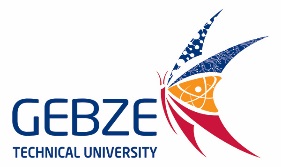 REPUBLIC OF TURKEYGEBZE TECHNICAL UNIVERSITY RECTORATE Faculty of ……………………….NEW COURSE EVALUATION FORMPOINT OF EVALUATIONEVALUATION CRITERIADOES IT MEET REQUIREMENTS?DOES IT MEET REQUIREMENTS?POINT OF EVALUATIONEVALUATION CRITERIAYESNOLearning OutcomesAre there at least 3 written learning outcomes for each course? Have they been written properly? Learning OutcomesDo the written statements mostly describe objectives? Learning OutcomesAre there some statements written as sentences? Learning OutcomesAre there just one or two sentences written in a single line?Learning OutcomesHave the learning outcomes been categorized? Learning OutcomesDo they answer the Basic Question: “What must my students have acquired in terms of knowledge, skills, or attitudes at the end of the course?”Learning OutcomesAre they written not in a way describing what the faculty member will do, but in a way that describes the learning outcomes, attitudes and behaviors to have been acquired by the end of the course?  Learning OutcomesHave the right verbs been used so that the statements written for learning outcomes are not confused with the “Objectives”? Have all statements been written from the viewpoint of the students?Contributions to Program OutcomesDo the contributions to program outcomes (knowledge, skills, competencies) describe all the gains the student will have when they have graduated from the program? Contributions to Program OutcomesHas each learning outcome’s contribution to the program outcomes (knowledge, skills, competencies) been determined? AssessmentWritten, Oral, Homework, Lab. Practice/Exams, Seminars, Presentations)Is the assessment as detailed as expected?AssessmentWritten, Oral, Homework, Lab. Practice/Exams, Seminars, Presentations)Has the assessment method for learning outcomes been specified?                      Work LoadThe activities the student is expected to spend time on has been detailed and listed for the accurate and clear calculation of the workload. Has the listing been done properly?Filling of the Course Information FormBasic InformationFilling of the Course Information FormCourse ObjectivesFilling of the Course Information FormLearning OutcomesFilling of the Course Information Form16-Week Detailed SyllabusFilling of the Course Information FormHave course books, materials, recommended courses been specified? Filling of the Course Information FormHave the assessment methods and assessments that determine the pass grade (midterms, finals) been specified? Filling of the Course Information FormHave the activities that determine the workload been specified as weekly hours, weeks and total for the semester?